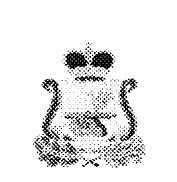 АДМИНИСТРАЦИЯ ТЮШИНСКОГО СЕЛЬСКОГО ПОСЕЛЕНИЯКАРДЫМОВСКОГО РАЙОНА СМОЛЕНСКОЙ ОБЛАСТИПОСТАНОВЛЕНИЕот  11.01 . 2019                          № 0005Об утверждении муниципальной программы «Развитие малого и среднего предпринимательства на территории муниципального образования Тюшинского сельского поселения Кардымовского района Смоленской области»             В соответствии с Федеральными  законами от  24.07.2007 г. № 209-ФЗ «О развитии малого и среднего предпринимательства в Российской Федерации»,  от 06.10.2003 № 131-ФЗ «Об общих принципах организации местного самоуправления в Российской Федерации», руководствуясь Уставом Тюшинского сельского поселения  Кардымовского  района Смоленской области,  Администрация Тюшинского сельского поселения Кардымовского района Смоленской области          п о с т а н о в л е т:        1. Утвердить муниципальную программу «Развитие малого и среднего предпринимательства на территории муниципального образования Тюшинского сельского поселения Кардымовского района Смоленской области».      2. Разместить настоящее постановление с приложением на сайте Администрации Тюшинского сельского поселения Кардымовского района Смоленской области.    3. Контроль исполнения настоящего постановления оставляю за собой.    4. Настоящее постановление вступает в силу с 01.01.2019 года.Глава муниципального образованияТюшинского сельского поселенияКардымовского района Смоленской области                            Е.Е. ЛаскинаМУНИЦИПАЛЬНАЯ ПРОГРАММА«Развитие малого и среднего предпринимательства на территории муниципального образования Тюшинского сельского поселения Кардымовского района Смоленской области»2019 годПАСПОРТмуниципальной программыСодержание проблемы и обоснование необходимости её решения Программным методом           Развитие малого и среднего предпринимательства является неотъемлемым элементом рыночной системы хозяйствования, соответствующим цели экономических реформ в России - созданию эффективной конкурентной экономики, обеспечивающей высокий уровень и качество жизни населения.Факторы, определяющие особую роль малого и среднего предпринимательства в условиях рыночной системы хозяйствования:- развитие малого и среднего предпринимательства способствует постепенному созданию широкого слоя среднего класса, самостоятельно обеспечивающего собственное благосостояние и достойный уровень жизни, являющегося главной стабилизирующей политической силой гражданского общества;- наличие со стороны сектора малого и среднего предпринимательства большого потенциала для создания новых рабочих мест, что способствует снижению уровня безработицы и социальной напряженности в обществе;       Таким образом, поддержка  развития малого  предпринимательства позволит:- увеличить долю налоговых поступлений от субъектов малого предпринимательства, при условии перехода налогообложения на прибыль;- увеличить долю производства товаров (услуг) субъектами малого предпринимательства в общем объеме товаров (услуг), произведенных в сельском поселении;- увеличить долю малых предприятий и индивидуальных предпринимателей в производственном секторе сельского поселения;- снизить уровень безработицы за счет роста количества малых предприятий  и индивидуальных предпринимателей;         Следует отметить, что остаются проблемы, препятствующие развитию малого и среднего предпринимательства, которые во многом вытекают из макроэкономической ситуации настоящего периода:- действующие нормативные правовые акты, регулирующие отношения в сфере малого и среднего предпринимательства, не в полной мере обеспечивают условия для создания и функционирования его субъектов;- отсутствие стартового капитала и недостаток знаний для успешного начала предпринимательской деятельности;- ограниченный спектр финансовой поддержки субъектов малого и среднего предпринимательства (отсутствие системы гарантирования и страхования кредитов, отсутствие механизма предоставления льгот банками, лизинговыми и страховыми компаниями, слабое кредитно-инвестиционное обслуживание);- недостаток кадров рабочих специальностей для субъектов малого и среднего бизнеса;- слабая консультационно-информационная поддержка субъектов малого и среднего бизнеса;- несовершенство системы учета и отчетности по малому предпринимательству.         Малый и средний бизнес в сельском поселении должен стать одной из движущих сил в решении задач социального и экономического развития поселения.         Развитие малого и среднего предпринимательства и переход его качественно на новый уровень участия в формировании экономики сельского поселения требуют существенного расширения возможностей для субъектов малого и среднего предпринимательства в вопросах обеспечения финансовыми ресурсами и имущественной поддержкой, необходимой для осуществления хозяйственной деятельности.          Решение проблемы поддержки малого предпринимательства возможно только путем разработки программно-целевого инструмента. Необходим комплексный и последовательный подход, рассчитанный на долгосрочный период, обеспечивающий реализацию мероприятий по срокам, ресурсам, исполнителям, а также организацию процесса управления и контроля.         Программный подход позволяет проводить планомерную работу по улучшению делового предпринимательского климата в сельском поселении, осуществлять мониторинг влияния программных мероприятий на динамику развития субъектов малого и среднего предпринимательства по всем видам экономической деятельности, контролировать достижения намеченных результатов.          Основным инструментом реализации государственной политики по поддержке малого и среднего предпринимательства на среднесрочную перспективу в муниципальном образовании является Программа "Развитие малого и среднего предпринимательства на территории муниципального образования Тюшинского  сельского поселения Кардымовского района Смоленской области» (далее - Программа).           Программа включает в себя комплекс мероприятий, направленных на создание благоприятных условий для дальнейшего развития малого и среднего предпринимательства на территории Тюшинского сельского поселения Кардымовского района Смоленской области.Цели, задачи и целевые показатели Программы          Целью Программы является обеспечение благоприятных условий для развития и поддержки малого и среднего предпринимательства и повышение роли малого и среднего предпринимательства в экономике Тюшинского сельского поселения.       Для достижения настоящей цели Программы поставлена задача, позволяющая в условиях ограниченного ресурсного обеспечения разрешить ключевые проблемы развития субъектов малого и среднего предпринимательства, в том числе через следующие мероприятия:- разработка проектов нормативных актов по вопросам малого и среднего предпринимательства;- организация и проведение работы с обращениями субъектов малого и среднего предпринимательства, поступившими в Администрацию Тюшинского сельского поселения Кардымовского района Смоленской области;- размещение на официальном сайте Администрации в сети «Интернет» материалов о малом и среднем предпринимательстве;- публикация в СМИ информационных материалов по вопросам развития малого и среднего предпринимательства;- оказание помощи субъектам малого и среднего предпринимательства в участии в областных конкурсах по предоставлению субъектам малого и среднего предпринимательства субсидий.         Целевые показатели Программы:- увеличение численности работников на малых и средних предприятиях, осуществляющих деятельность на территории поселения;- увеличение в общем числе малых и средних предприятий доли предприятий, осуществляющих свою деятельность в сфере производства;- увеличение доли налоговых поступлений от субъектов малого и среднего предпринимательства в бюджет поселения.Срок реализации программы  2019-2021 годыПеречень программных мероприятий.4. Обоснование ресурсного обеспечения ПрограммыОбщий объем финансирования Программы -  1,5 тыс. рублей, в том числе  за счет средств бюджета Тюшинского сельского поселения Кардымовского района Смоленской области и  1,5  тыс. рублей.Объем финансирования по годам:2019 год – 0,5 тыс.рублей, из них: средства местного бюджета – 0,5   тыс. руб.,           средства областного бюджета -     0,0  тыс. руб.,           средства федерального бюджета -   0,0  тыс.руб.2020 год –  0,5  тыс. руб.,из них: средства местного бюджета 0,5  тыс. руб.,            средства областного бюджета -     0,0  тыс. руб.,            средства федерального бюджета - 0,0  тыс.руб.2021 год –  0,5  тыс. руб.      из них: средства местного бюджета-  0,5  тыс. руб.,            средства областного бюджета -  0,0     тыс. руб.,            средства федерального бюджета -   0,0  тыс.руб.Механизм реализации Программы.В рамках Федерального закона №44-ФЗ «О контрактной системе в сфере закупок товаров, работ, услуг для обеспечения государственных и муниципальных нужд» (с изменениями и дополнениями) в связи с необходимостью повышения эффективности использования бюджетных средств осуществляет размещение заказов для муниципальных нужд, что обеспечивает повышение эффективности расходов в рамках компетенции Администрации сельского поселения         Программа имеет открытый характер, в процессе реализации в нее могут включаться дополнительные мероприятия.	Механизм реализации Программы базируется на оказании поддержки субъектам предпринимательской деятельности. 	Сроки рассмотрения обращений субъектов малого и среднего предпринимательства за оказанием поддержки  в течение пятнадцати дней со дня регистрации обращения. Каждый субъект малого и среднего предпринимательства должен быть проинформирован о решении, принятом по такому обращению, в течение пяти дней со дня его принятия.Ожидаемый конечный результат реализации подпрограммы – обеспечение благоприятных условий для развития и поддержки малого и среднего предпринимательства и повышение роли малого и среднего предпринимательства в экономике Тюшинского сельского поселения.	5.1. Система организации контроля за исполнением программы.Общий контроль за исполнением программы осуществляет Администрация Тюшинского сельского поселения, также организует:- обеспечение выполнения программы за счет средств местного бюджета;- подготовку информации о ходе реализации программы;- подготовку предложений по корректировке программы;- контроль за эффективным и целевым использованием средств, выделяемых на реализацию программы.Для проведения текущего мониторинга реализации программы:- формирует отчет об исполнении программы по форме, установленной Порядком разработки, реализации и корректировки муниципальных программ.Утверждена постановлением АдминистрацииТюшинского сельского поселения Кардымовского района Смоленской областиот 11. 01.2019 года № 0005 Наименование ПрограммыМуниципальная  программа «Развитие малого и среднего предпринимательства на территории муниципального образования Тюшинского сельского поселения Кардымовского района Смоленской области»Основание для разработки ПрограммыПостановление Администрации Тюшинского сельского поселения от 15.11.2013 №П-0044 «Об утверждении Порядка принятия решений о разработке муниципальных программ, их формирования и реализации в Тюшинском сельском поселении Кардымовского района Смоленской области»;Федеральный  закон от 24.07.2007 г. № 209-ФЗ «О развитии малого и среднего предпринимательства в Российской Федерации»;Федеральный закон от 06.10.2003 г. № 131-ФЗ «Об общих принципах организации местного самоуправления в Российской Федерации»;Областной закон от 28.11.2008 №153-з «О развитии  малого и среднего предпринимательства в Смоленской области»Заказчик ПрограммыАдминистрация Тюшинского сельского поселения Кардымовского района Смоленской областиРазработчик ПрограммыАдминистрация Тюшинского сельского поселения Кардымовского  района Смоленской областиЦели и задачи ПрограммыЦель Программы:Обеспечение благоприятных условий для развития и поддержки малого и среднего предпринимательства и повышение роли малого и среднего предпринимательства в экономике Тюшинского сельского поселения.Задача Программы:Увеличение количества субъектов малого и среднего предпринимательства на территории Тюшинского сельского поселения, обеспечение их конкурентоспособности и, как следствие, создание новых рабочих мест и среднего класса, ориентированного на самозанятость.Целевые показатели Программы- увеличение численности работников на малых и средних предприятиях, осуществляющих деятельность на территории поселения;- увеличение в общем числе малых и средних предприятий доли предприятий, осуществляющих свою деятельность в сфере производства;- увеличение доли налоговых поступлений от субъектов малого и среднего предпринимательства в бюджет поселения.Сроки реализации Программы2019-2021 годы.Перечень мероприятий муниципальной ПрограммыМероприятия Программы:- разработка проектов нормативных актов по вопросам малого и среднего предпринимательства;- организация и проведение работы с обращениями субъектов малого и среднего предпринимательства, поступившими в Администрацию Тюшинского сельского поселения Кардымовского района Смоленской области;- размещение на официальном сайте Администрации в сети «Интернет» материалов о малом и среднем предпринимательстве;- публикация в СМИ информационных материалов по вопросам развития малого и среднего предпринимательства;- оказание помощи субъектам малого и среднего предпринимательства в участии в областных конкурсах по предоставлению субъектам малого и среднего предпринимательства субсидий.Источники и объемы финансирования ПрограммыОбщий объем финансирования Программы -  1,5 тыс. рублей, в том числе  за счет средств бюджета Тюшинского сельского поселения Кардымовского района Смоленской области и  1,5  тыс. рублей.Объем финансирования по годам:2019 год – 0,5 тыс.рублей, из них: средства местного бюджета – 0,5   тыс. руб.,           средства областного бюджета -     0,0  тыс. руб.,           средства федерального бюджета -   0,0  тыс.руб.2020 год –  0,5  тыс. руб.,из них: средства местного бюджета 0,5  тыс. руб.,            средства областного бюджета -     0,0  тыс. руб.,            средства федерального бюджета - 0,0  тыс.руб.2021 год –  0,5  тыс. руб.      из них: средства местного бюджета-  0,5  тыс. руб.,            средства областного бюджета -  0,0     тыс. руб.,            средства федерального бюджета -   0,0  тыс.руб.№ п/пНаименование мероприятияСрок реализацииИсполнительИсточник финансированияОбъемы финансирования,(тыс.руб.)Объемы финансирования,(тыс.руб.)Объемы финансирования,(тыс.руб.)Объемы финансирования,(тыс.руб.)№ п/пНаименование мероприятияСрок реализацииИсполнительИсточник финансированияВсегоВ том числе по годам:В том числе по годам:В том числе по годам:№ п/пНаименование мероприятияСрок реализацииИсполнительИсточник финансированияВсего2019 год2020год2021годЦель 1: Обеспечение благоприятных условий для развития и поддержки малого и среднего предпринимательства и повышение роли малого и среднего предпринимательства в экономике Тюшинского сельского поселения.Цель 1: Обеспечение благоприятных условий для развития и поддержки малого и среднего предпринимательства и повышение роли малого и среднего предпринимательства в экономике Тюшинского сельского поселения.Цель 1: Обеспечение благоприятных условий для развития и поддержки малого и среднего предпринимательства и повышение роли малого и среднего предпринимательства в экономике Тюшинского сельского поселения.Цель 1: Обеспечение благоприятных условий для развития и поддержки малого и среднего предпринимательства и повышение роли малого и среднего предпринимательства в экономике Тюшинского сельского поселения.Цель 1: Обеспечение благоприятных условий для развития и поддержки малого и среднего предпринимательства и повышение роли малого и среднего предпринимательства в экономике Тюшинского сельского поселения.Цель 1: Обеспечение благоприятных условий для развития и поддержки малого и среднего предпринимательства и повышение роли малого и среднего предпринимательства в экономике Тюшинского сельского поселения.Цель 1: Обеспечение благоприятных условий для развития и поддержки малого и среднего предпринимательства и повышение роли малого и среднего предпринимательства в экономике Тюшинского сельского поселения.Цель 1: Обеспечение благоприятных условий для развития и поддержки малого и среднего предпринимательства и повышение роли малого и среднего предпринимательства в экономике Тюшинского сельского поселения.Цель 1: Обеспечение благоприятных условий для развития и поддержки малого и среднего предпринимательства и повышение роли малого и среднего предпринимательства в экономике Тюшинского сельского поселения.Задача 1: Увеличение количества субъектов малого и среднего предпринимательства на территории Тюшинского сельского поселения, обеспечение их конкурентоспособности и, как следствие, создание новых рабочих мест и среднего класса, ориентированного на самозанятость.Задача 1: Увеличение количества субъектов малого и среднего предпринимательства на территории Тюшинского сельского поселения, обеспечение их конкурентоспособности и, как следствие, создание новых рабочих мест и среднего класса, ориентированного на самозанятость.Задача 1: Увеличение количества субъектов малого и среднего предпринимательства на территории Тюшинского сельского поселения, обеспечение их конкурентоспособности и, как следствие, создание новых рабочих мест и среднего класса, ориентированного на самозанятость.Задача 1: Увеличение количества субъектов малого и среднего предпринимательства на территории Тюшинского сельского поселения, обеспечение их конкурентоспособности и, как следствие, создание новых рабочих мест и среднего класса, ориентированного на самозанятость.Задача 1: Увеличение количества субъектов малого и среднего предпринимательства на территории Тюшинского сельского поселения, обеспечение их конкурентоспособности и, как следствие, создание новых рабочих мест и среднего класса, ориентированного на самозанятость.Задача 1: Увеличение количества субъектов малого и среднего предпринимательства на территории Тюшинского сельского поселения, обеспечение их конкурентоспособности и, как следствие, создание новых рабочих мест и среднего класса, ориентированного на самозанятость.Задача 1: Увеличение количества субъектов малого и среднего предпринимательства на территории Тюшинского сельского поселения, обеспечение их конкурентоспособности и, как следствие, создание новых рабочих мест и среднего класса, ориентированного на самозанятость.Задача 1: Увеличение количества субъектов малого и среднего предпринимательства на территории Тюшинского сельского поселения, обеспечение их конкурентоспособности и, как следствие, создание новых рабочих мест и среднего класса, ориентированного на самозанятость.Задача 1: Увеличение количества субъектов малого и среднего предпринимательства на территории Тюшинского сельского поселения, обеспечение их конкурентоспособности и, как следствие, создание новых рабочих мест и среднего класса, ориентированного на самозанятость.1.1.Разработка проектов нормативных актов по вопросам малого и среднего предпринимательствас 01.01.2019  по 31.12.2021АдминистрацияТюшинского сельского поселенияНе требует финансирования0,00,00,00,01.2.Организация и проведение работы с обращениями субъектов малого и среднего предпринимательства, поступившими в Администрацию Тюшинского сельского поселения Кардымовского района Смоленской области.с 01.01.2019  по 31.12.2021АдминистрацияТюшинского сельского поселенияНе требует финансирования0,00,00,00,01.3.Размещение на официальном сайте Администрации в сети «Интернет» материалов о малом и среднем предпринимательствес 01.01.2019  по 31.12.2021АдминистрацияТюшинского сельского поселенияНе требует финансирования0,00,00,00,01.4.Публикация в СМИ информационных материалов по вопросам развития малого и среднего предпринимательствас 01.01.2019  по 31.12.2021АдминистрацияТюшинского сельского поселенияМестный бюджет1,50,50,50,51.5Оказание помощи субъектам малого и среднего предпринимательства в участии в областных конкурсах по предоставлению субъектам малого и среднего предпринимательства субсидийс 01.01.2019  по 31.12.2021АдминистрацияТюшинского сельского поселенияНе требует финансирования0,00,00,00,0Итого:Итого:Итого:Итого:1,50,50,50,5в том числе: по источникам финансированияв том числе: по источникам финансированияв том числе: по источникам финансированияМестный бюджет1,50,50,50,5в том числе: по источникам финансированияв том числе: по источникам финансированияв том числе: по источникам финансированияОбластной бюджет0,00,00,00,0в том числе: по источникам финансированияв том числе: по источникам финансированияв том числе: по источникам финансированияФедеральный бюджет0,00,00,00,0Всего по программе:Всего по программе:Всего по программе:Всего по программе:1,50,50,50,5